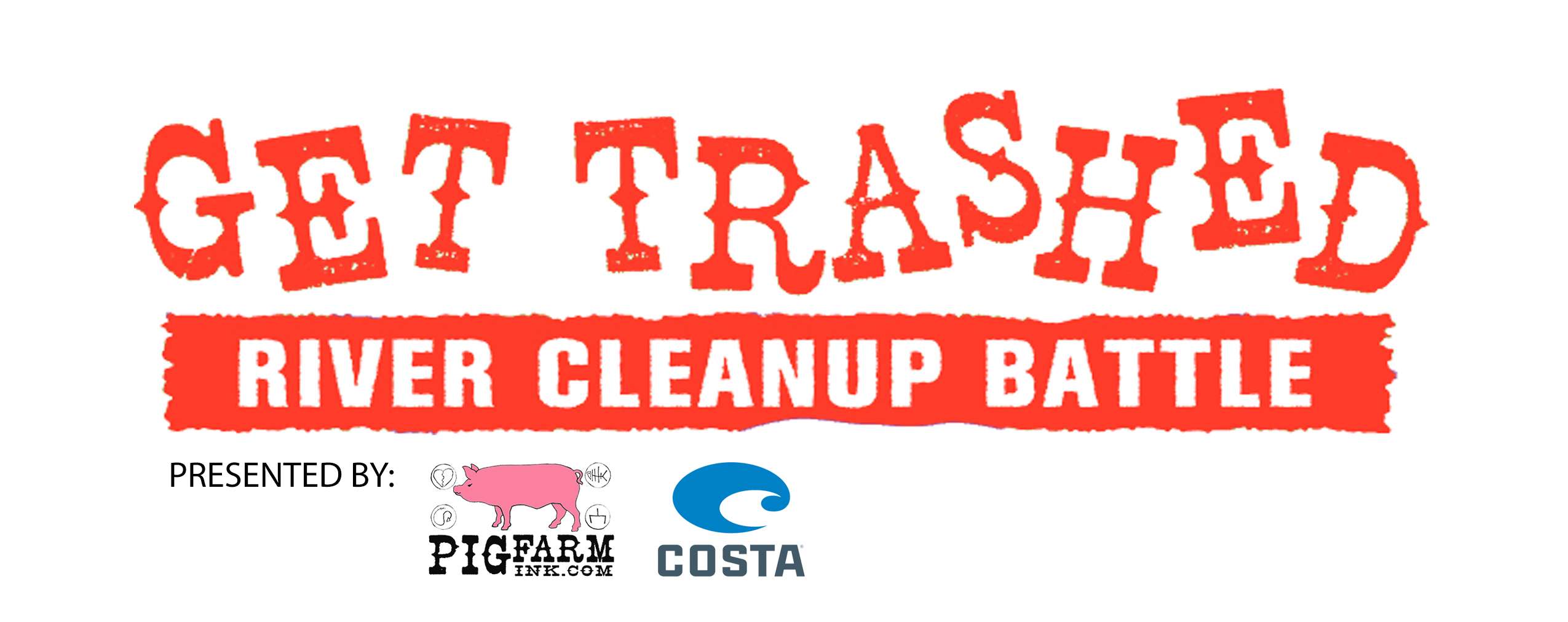 Date: Kick Off Location: 
“Weigh In”: 1.   Area restricted to all waters…2.   All scorable items must be photographed and posted to Instagram #yourteamname, #GetTrashed, #KickPlastic, #PigFarmInk3.     New Anglers 1st fish on a fly- 25 pts, all other fish- 10 pts4.     All other Angler’s fish- 1 pt each5.   Carp bonus 25 pts6.     Each contractors bag full of garbage – 50 pts each (your own drink containers count)7.     Individual objects that don’t fit in bag are 25 pts each8.   Shotgun koozie action photos/videos posted to Instagram #PFIShotgunKoozie #PigFarmInk 10 pts.9.   Get a bad tattoo 100 pts each10.   Worst tattoo of the event (voted on social media) wins prize packScoring is based on the honor system, and all teams are responsible for keeping their own score.  Winning team receives a pair of Costa sunglasses.All garbage must be brought to collection station at Illegal Pete’s Irresponsible behavior will be loosely tolerated and asshats kicked directly in the face